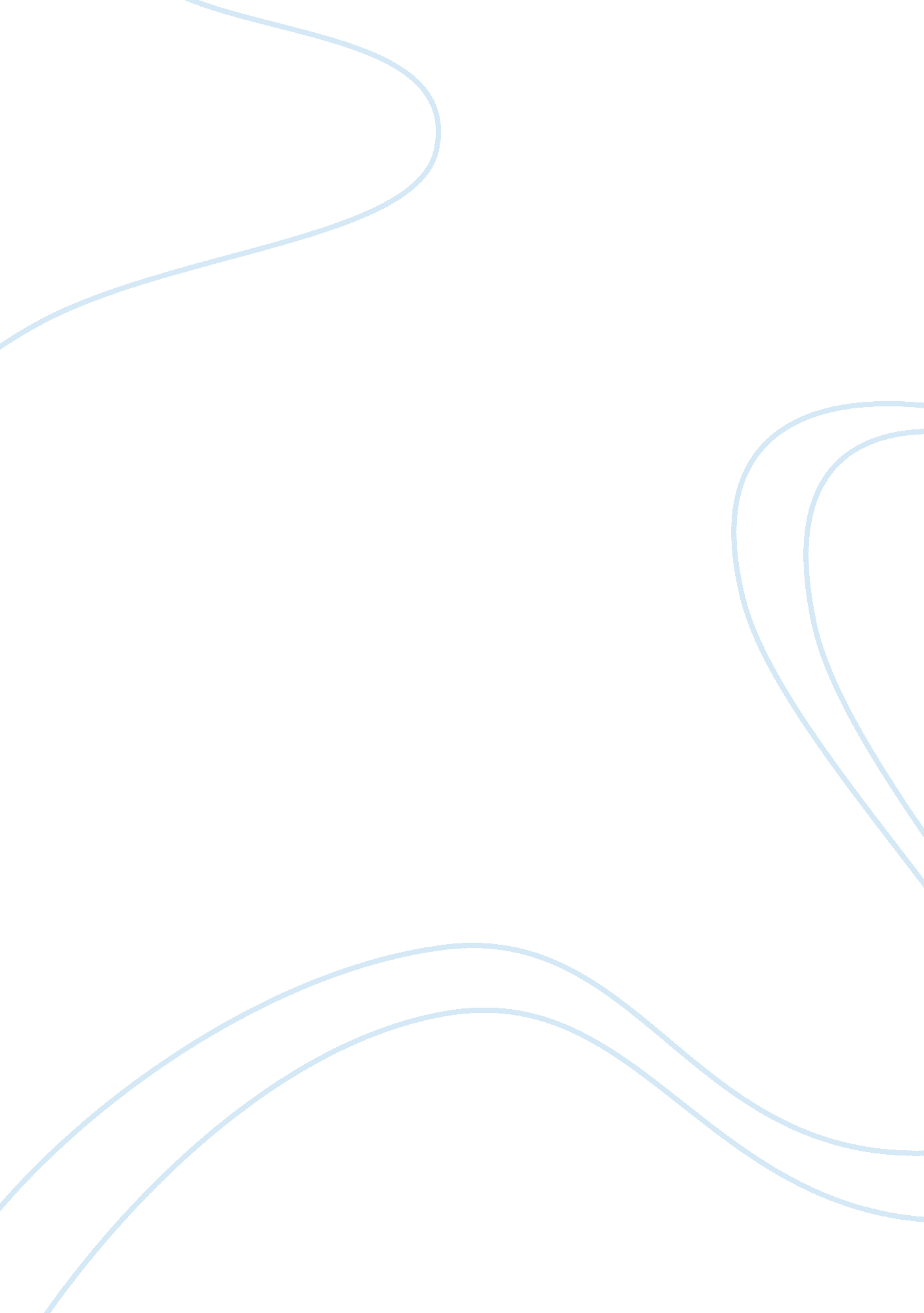 Single mother continuing schoolProfession, Teacher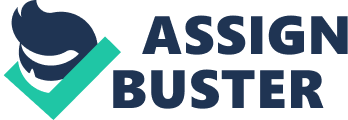 Single Mother Continuing School Dawn M Box ENG 121 English Composition I Instructor: Ava Hardiek 09/17/2012 Single Mother Continuing School Have you ever quit college and thought that you could never go back? I did and it took me in fact ten years to go back to school. Education is the key to knowledge and success. There are many reasons for us to return to pursuing our education. It is crucial that we also have to make time and a commitment to it. " Education is the most powerful weapon which you can use to change the world." Nelson Mandela (Powerful Information. (1992). Powerful information. Retrieved from http://www. powerfulinformation. org/page. cfm? pageid= pi-knowledgequotes Powerful Information, 1992) I started college in the year of 1999, but I had dropped out and went on with life. After having children, in June of 2012 I decided that I need to go back to college if capable to. My goal in life is to run my own salon and beauty school. In order for me to have a great career; my main goal would have to be schooling. I decided after speaking with my counselor that it would be best to have my major to be entrepreneurship. My first step was talking to the counselor and he had informed me of all the steps that were needed. I signed up for school and did my Pell grant. Through this whole process of waiting, I had come across God and asked that if it was his will to let it be done. It was done! This was a great start to my life! As going back to school I have also realized that there are great benefits with continuing an education. One of the greatest benefits for me, since I am single mother, was teaching my children how important education is and that it is never too late. Continuing an education also gives you a boost of self-esteem. Continuing an education is gaining knowledge and with graduating you can gain a career. Learning to apply your knowledge can get you far in life. When I decided to go back to school I had no job and nothing left to stand on in this world. School was my only option. God definitely blessed me by having a great family and friends to help and support me. I had lost my job so I had chosen to do something, like continuing my education. It’s hard being a single mom and trying to juggle the everyday life. I am blessed at this moment in my life; I have this time to do my studies and spend quality time with my family. Going to school doesn’t mean that your life stops because as mothers we are always needed. There are reasons and circumstances that have brought us back to educating ourselves. Whatever your reasons are make that a note for you to remember because that is your goal in life to succeed in school. Going back to school is going to be a no brainer of knowing that you are going to go through obstacles. One obstacle that I have experienced while continuing my education was my wrist. Now we all know how important it is to have our wrist going to school. We have to type or write; with those things we need a full functional wrist. My right wrist had failed me and I could do nothing with it at all. I had informed my instructor and she had given me more time on my school work. One great thing during this trial was that I had a great support team. My sister had to assist me with my work for a while by typing up my work while I had told her what to write. It states in the bible, “ I can do all things through Christ which strengtheneth me. " (Philippians 4: 13 King James Version) Being a single parent is a job. Continuing your education and being a parent is not impossible. Knowledge becomes power and the way to get that knowledge and power is through educating yourself. Don’t let little things stand in your way of achievement. Being a mother and continuing your education isn’t just for you but your family. Remember also that road that took you to the decision to continue your education. We all go through little trials in our lives and knowing that you got through those trials and having the proper support team you will be able to conquer the obstacles that come in your way. Education is just another journey that you will have but a great one to great success. Reference Page Philippians 4: 13 King James Version (Powerful Information. (1992). Powerful information. Retrieved from http://www. powerfulinformation. org/page. cfm? pageid= pi-knowledgequotes Powerful Information, 1992) 